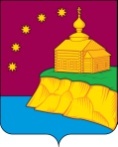 О внесении изменений в постановлениеадминистрации сельского поселения Малый Атлым от 01.09.2022  №92 «Об оплате труда и социальной защищенности лиц, не отнесенных к должностям муниципальной службы и осуществляющих техническое обеспечение деятельности администрации сельского поселенияМалый Атлым	В целях приведения размера оплаты труда лиц, не отнесенных к должностям муниципальной службы и осуществляющих техническое обеспечение деятельности администрации сельского поселения Малый Атлым в соответствие с постановлением Губернатора Ханты-Мансийского автономного округа – Югры от 25.04.2005 № 52, руководствуясь ст. 53 Федерального закона от 06.10.2003  №131-ФЗ «Об общих принципах организации местного самоуправления в Российской Федерации»: Внести в постановление администрации сельского поселения Малый Атлым от 01.09.2022 №92 «Об оплате труда и социальной защищенности лиц, не отнесенных к должностям муниципальной службы и осуществляющих техническое обеспечение деятельности администрации сельского поселения Малый Атлым» следующие изменения:В пункте 3.3 слова «двух месячных фондов» заменить словами «одного месячного фонда».Пункт 3.6 изложить в новой редакции:«3.6.Единовременное поощрение по достижению возраста 50,55,60,65 лет в размере должностного оклада с учётом надбавок к нему.».Пункт 4 исключить. Пункты 5,6 считать пунктами 4,5.      1.5. Изложить Приложение 1 в новой редакции согласно приложению 1 к настоящему постановлению;      1.6.Пункт 3 приложения  2 изложить в новой редакции согласно приложению  2 к настоящему постановлению;       1.7. В Приложении 3:       1.7.1.В пункте 2.8.1 цифры «3650» заменить цифрами «3851». 1.7.2. В пункте 2.8.2 цифры «2006» заменить цифрами «2117».     2. Обнародовать настоящее постановление путем размещения на информационных стендах и на официальном сайте сельского поселения Малый Атлым (https://www.admmatlim.ru).    3.  Постановление  вступает в силу после официального опубликования и распространяется на правоотношения, возникшие с 01.01.2023.    4.   Контроль за выполнением постановления возложить на начальника финансово-экономического отдела администрации сельского поселения Малый Атлым Рослик А.Г.Глава сельского поселения Малый Атлым                                   С.В.Дейнеко                                                                                        Приложение 1                                                                                           к  постановлению администрации                                                                 сельского поселения Малый Атлымот 14.02.2023 № 13Размеры должностных окладов лиц,не отнесённых к должностям муниципальной службыи осуществляющих техническое обеспечениедеятельности администрации сельского поселения Малый Атлым».Приложение 2 к  постановлению администрации сельского поселения Малый Атлым           от 14.02.2023 № 13«3. Премирование по результатам работы за год.3.1. Премирование по результатам работы за год является составной частью заработной платы работника и выплачивается в порядке, установленном настоящим Положением. 3.2. Размер премии по результатам работы за год (до трех фондов оплаты труда) устанавливается распоряжением администрации сельского поселения Малый Атлым.3.3. Премирование по результатам работы за год выплачивается - в декабре текущего года либо не позднее первого квартала, следующего за отчетным годом.3.4. Премирование по результатам работы за год выплачивается за счет фонда оплаты труда пропорционально отработанному времени согласно табелю учета использования рабочего времени.В отработанное время в календарном году для расчета размера премии включается:- время работы по табелю рабочего времени, в том числе дни нахождения в служебной командировке и дни работы в выходные и нерабочие праздничные дни  по распоряжению работодателя;- время нахождения в ежегодном оплачиваемом отпуске включается в отработанное время в календарном году.3.5. Выплата производится исходя из размера месячного фонда оплаты труда работников, осуществляющих техническое обеспечение деятельности администрации сельского поселения Малый Атлым, на момент издания распоряжения администрации сельского поселения Малый Атлым.Месячный фонд оплаты труда определяется исходя из размера выплат, указанных в п. 1 п.п. 3.1, 3.2 п. 3 настоящего постановления, и п.п. 2.2 п. 2 Приложения 2 к настоящему постановлению.3.6. В случае перевода в течение календарного года на другие должности, не отнесенные к должностям муниципальной службы, и осуществляющие техническое обеспечение деятельности администрации сельского поселения Малый Атлым, или должности муниципальной службы в органах местного самоуправления сельского поселения Малый Атлым, выплата производится исходя из размера месячного фонда оплаты труда по замещаемым должностям пропорционально отработанному времени по каждой должности, согласно табелю учета использования рабочего времени в течение календарного года.3.7. Премирование по результатам работы за год выплачивается работникам, которые состояли в списочном составе по состоянию на последний рабочий день соответствующего года.3.8. Премирование по результатам работы за год также выплачивается работникам, проработавшим неполный календарный год пропорционально отработанному времени согласно табелю учета использования рабочего времени по следующим основаниям:- в связи с уходом в отпуск по уходу за ребенком;- в случае прекращения трудового договора, в связи с переводом работника к другому работодателю;- в случае прекращения трудового договора в связи с призывом на военную службу или направлением на заменяющую ее альтернативную гражданскую службу;- в случае расторжения трудового договора в связи с зачислением в образовательное учреждение профессионального образования;- в случае расторжения трудового договора в связи с выходом на пенсию;- в случае расторжения трудового договора в связи с избранием или назначением на государственную или муниципальную должность;- в иных случаях расторжения трудового договора по уважительным причинам (в связи с ликвидацией органа местного самоуправления, сокращением численности или штата работников, изменением существенных условий трудового договора, расторжением срочного трудового договора, заключенного на время исполнения обязанностей отсутствующего работника, за которым в соответствии с трудовым законодательством сохраняется место работы, расторжением срочного трудового договора, заключенного в случае поступления на работу, связанную с непосредственным обеспечением деятельности должностных лиц в органах местного самоуправления, расторжением трудового договора по состоянию здоровья в соответствии с медицинским заключением, прекращение трудового договора в связи со смертью работника).   3.9. В случае наличия у работника не снятого дисциплинарного взыскания на момент издания распоряжения органа местного самоуправления сельского поселения Малый Атлым о премировании денежное поощрение по результатам работы за год снижается от установленного размера денежного поощрения по результатам работы за год на 5 процентов при наличии дисциплинарного взыскания в виде замечания, на 10 процентов в виде выговора при наличии дисциплинарного взыскания.Ответственным за предоставление в финансово – экономический отдел копий распоряжений органов местного самоуправления сельского поселения Малый Атлым о привлечении к дисциплинарной ответственности работников является главный специалист по вопросам муниципальной службы, формированию архива, кадрам администрации сельского поселения Малый Атлым.3.10. Работникам, с которыми трудовой договор в течение календарного года расторгнут или прекращен по основаниям, не указанным в пункте 3.8 настоящего Положения, премирование по результатам работы за год не выплачивается.3.11. Размер премирования по итогам работы за год учитывается при исчислении средней заработной платы (среднего заработка) для всех случаев определения её размера, предусмотренных Трудовым кодексом Российской Федерации.3.12. Работники, уволившиеся из администрации сельского поселения Малый Атлым в текущем году по основаниям, указанным в пункте 3.8 настоящего Положения, до последнего рабочего дня года, за который производится премирование по результатам работы за год, представляют в финансово – экономический отдел органов местного самоуправления сельского поселения Малый Атлым заявления о перечислении денежного поощрения по результатам работы за год с указанием банковских реквизитов.».АДМИНИСТРАЦИЯСЕЛЬСКОГО ПОСЕЛЕНИЯ МАЛЫЙ АТЛЫМОктябрьского районаХанты-Мансийского автономного округа – ЮгрыПОСТАНОВЛЕНИЕАДМИНИСТРАЦИЯСЕЛЬСКОГО ПОСЕЛЕНИЯ МАЛЫЙ АТЛЫМОктябрьского районаХанты-Мансийского автономного округа – ЮгрыПОСТАНОВЛЕНИЕАДМИНИСТРАЦИЯСЕЛЬСКОГО ПОСЕЛЕНИЯ МАЛЫЙ АТЛЫМОктябрьского районаХанты-Мансийского автономного округа – ЮгрыПОСТАНОВЛЕНИЕАДМИНИСТРАЦИЯСЕЛЬСКОГО ПОСЕЛЕНИЯ МАЛЫЙ АТЛЫМОктябрьского районаХанты-Мансийского автономного округа – ЮгрыПОСТАНОВЛЕНИЕАДМИНИСТРАЦИЯСЕЛЬСКОГО ПОСЕЛЕНИЯ МАЛЫЙ АТЛЫМОктябрьского районаХанты-Мансийского автономного округа – ЮгрыПОСТАНОВЛЕНИЕАДМИНИСТРАЦИЯСЕЛЬСКОГО ПОСЕЛЕНИЯ МАЛЫЙ АТЛЫМОктябрьского районаХанты-Мансийского автономного округа – ЮгрыПОСТАНОВЛЕНИЕАДМИНИСТРАЦИЯСЕЛЬСКОГО ПОСЕЛЕНИЯ МАЛЫЙ АТЛЫМОктябрьского районаХанты-Мансийского автономного округа – ЮгрыПОСТАНОВЛЕНИЕАДМИНИСТРАЦИЯСЕЛЬСКОГО ПОСЕЛЕНИЯ МАЛЫЙ АТЛЫМОктябрьского районаХанты-Мансийского автономного округа – ЮгрыПОСТАНОВЛЕНИЕАДМИНИСТРАЦИЯСЕЛЬСКОГО ПОСЕЛЕНИЯ МАЛЫЙ АТЛЫМОктябрьского районаХанты-Мансийского автономного округа – ЮгрыПОСТАНОВЛЕНИЕАДМИНИСТРАЦИЯСЕЛЬСКОГО ПОСЕЛЕНИЯ МАЛЫЙ АТЛЫМОктябрьского районаХанты-Мансийского автономного округа – ЮгрыПОСТАНОВЛЕНИЕ«14»февраля20 23г.№13с. Малый Атлымс. Малый Атлымс. Малый Атлымс. Малый Атлымс. Малый Атлымс. Малый Атлымс. Малый Атлымс. Малый Атлымс. Малый Атлымс. Малый Атлым№ п/пНаименование должностейОклад (руб.)1Заместитель начальника финансово – экономического отдела53942Бухгалтер - экономист45243Специалист по жилищному фонду45244Секретарь приемной, делопроизводитель44185Инспектор по общим вопросам44186Специалист по совершению нотариальных действий4524